Lección 17: Día 3 de centrosSumemos y restemos números de 3 dígitos.Calentamiento: Conversación numérica: SimplifícaloEncuentra mentalmente el valor de cada expresión.17.2: Momento de escoger y más “Números objetivo”Escoge un centro.Números objetivo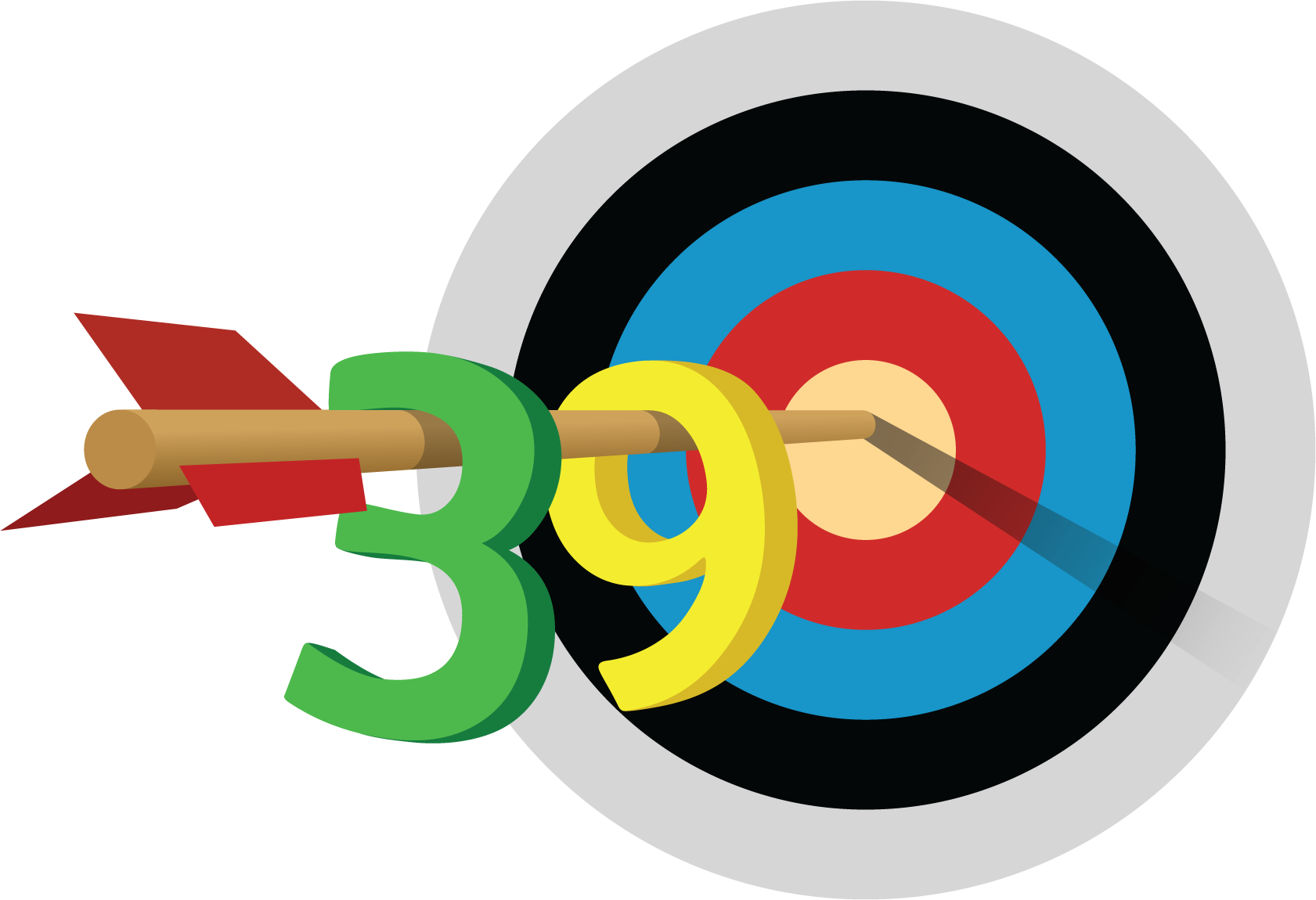 Cinco en línea (suma y resta)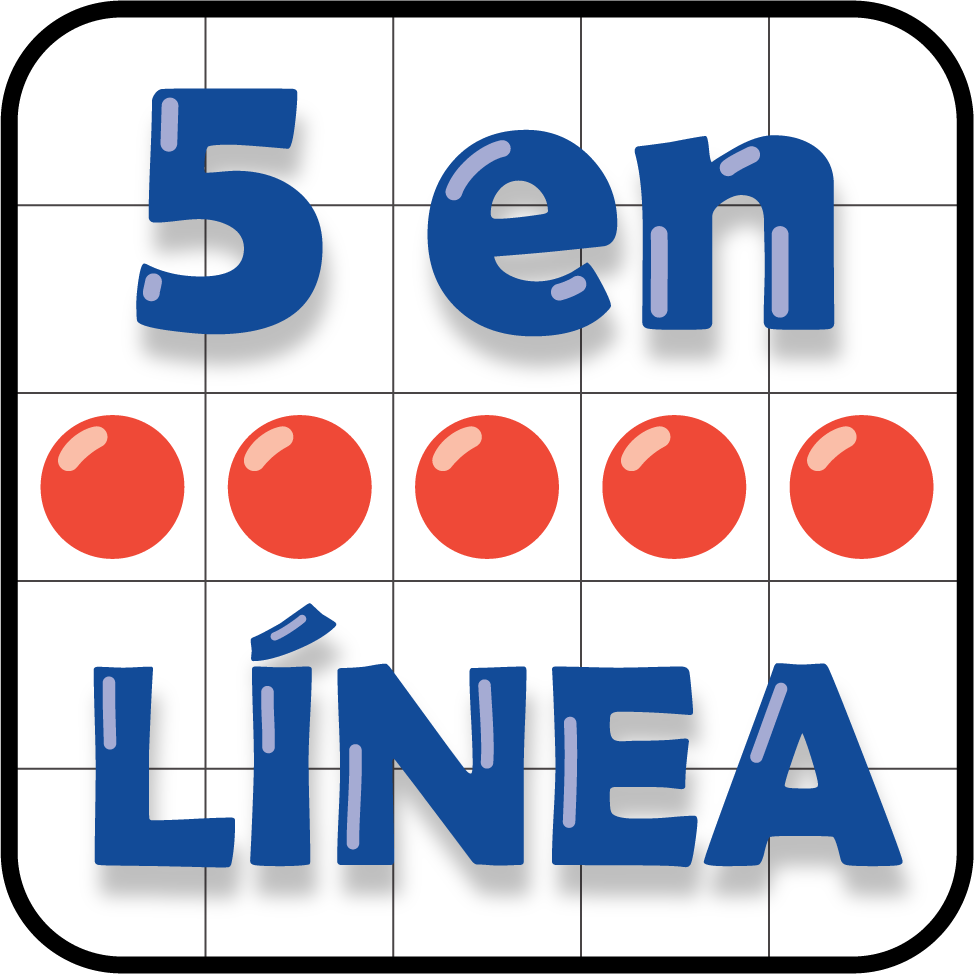 ¿Qué tan cerca?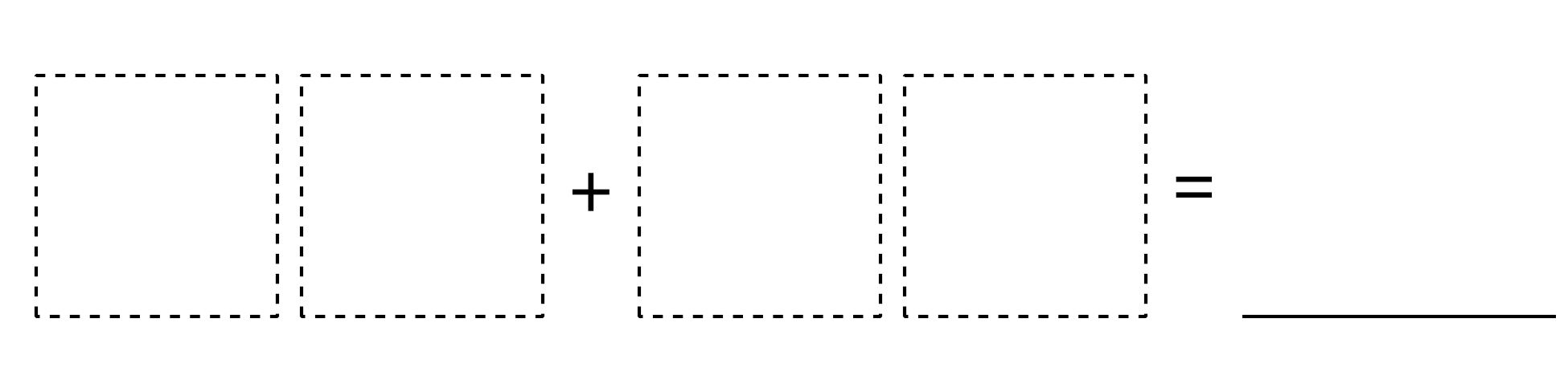 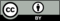 © CC BY 2021 Illustrative Mathematics®